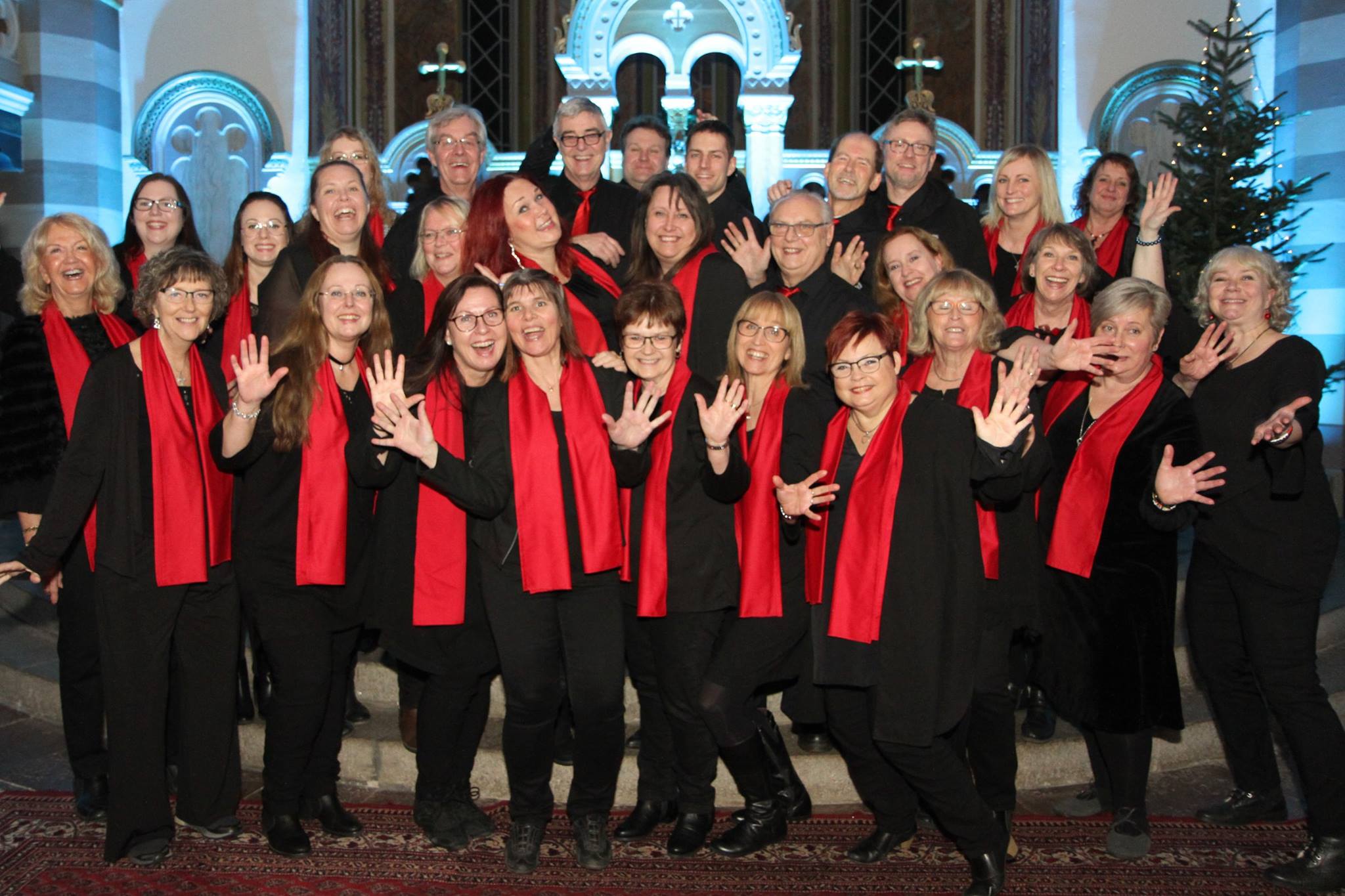 JULGOSPELHeliga Kors Gospel, komp och solisterunder ledning av Mari SjöbergLördag 8/12 kl 16:00i Heliga Kors Kyrka, RonnebyVÄLKOMMEN!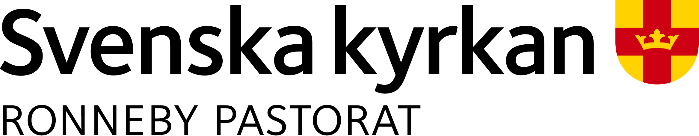 Fri entré								